В соответствии с постановлением Правительства Ленинградской области от 18.07.2023 № 506 «О денежной компенсации части расходов на приобретение топлива и (или) баллонного газа и транспортных услуг по их доставке участникам специальной военной операции и членам их семей», администрация  муниципального образования Пчевское сельское поселение  ПОСТАНОВЛЯЕТ:Внести изменения в постановление от 31.01.2023 № 6 «Об установлении годовых нормативов обеспечения основными видами печного топлива на нужды отопления жилых домов для льготной категории населения, проживающего в домах без центрального отопления, на территории муниципального образования Пчевское сельское поселение Киришского муниципального района Ленинградской области в 2023 году»:В п. 1 слова «для льготных категорий граждан» дополнить словами «участников специальной военной операции и членов их семей».      Опубликовать настоящее постановление в газете «Пчевский вестник» и разместить на официальном сайте администрации в сети Интернет.Настоящее постановление вступает в силу со дня официального опубликования.И.о.главы администрации 						                О.Н.Зюхина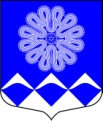 РОССИЙСКАЯ ФЕДЕРАЦИЯАДМИНИСТРАЦИЯМУНИЦИПАЛЬНОГО ОБРАЗОВАНИЯПЧЕВСКОЕ СЕЛЬСКОЕ ПОСЕЛЕНИЕКИРИШСКОГО МУНИЦИПАЛЬНОГО РАЙОНАЛЕНИНГРАДСКОЙ ОБЛАСТИ                                ПОСТАНОВЛЕНИЕ                                                                                                                                                                                                                                05 декабря  2023 года		                                          		             №  144 